Памятка родителям по трудовому воспитанию дошкольников.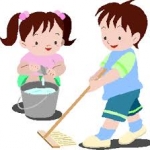 1. Тот, кто лишает ребёнка посильного для него труда, обрекает его на физическое и духовное вырождение.2. Вы хотите видеть своего ребёнка сильным, выносливым и закалённым – тренируйте его в разнообразном физическом труде.3. Вы хотите видеть его умным и образованным – заставляйте его ежедневно выполнять посильные трудности в умственном труде.4. Вы хотите видеть его всегда весёлым и жизнерадостным – не давайте ему закиснуть в праздности и погрузиться в лень.5. Вы хотите, чтобы Ваш ребёнок имел непоколебимую волю и мужественный характер – не скупитесь на трудные задания, заставляйте его чаще напрягать свои силы и направлять их на достижение цели.6. Вы желаете, чтобы Ваш ребёнок был чутким и отзывчивым, чтобы он был хорошим товарищем и верным другом - создайте условия, при которых он ежедневно работал бы вместе с другими и повседневно учился помогать людям.7. Вы хотите, чтобы Ваш ребёнок был счастливым человеком – научите его различным видам деятельности, сделайте его трудолюбивым.Памятка родителям по трудовому воспитанию дошкольников.1. Тот, кто лишает ребёнка посильного для него труда, обрекает его на физическое и духовное вырождение.2. Вы хотите видеть своего ребёнка сильным, выносливым и закалённым – тренируйте его в разнообразном физическом труде.3. Вы хотите видеть его умным и образованным – заставляйте его ежедневно выполнять посильные трудности в умственном труде.4. Вы хотите видеть его всегда весёлым и жизнерадостным – не давайте ему закиснуть в праздности и погрузиться в лень.5. Вы хотите, чтобы Ваш ребёнок имел непоколебимую волю и мужественный характер – не скупитесь на трудные задания, заставляйте его чаще напрягать свои силы и направлять их на достижение цели.6. Вы желаете, чтобы Ваш ребёнок был чутким и отзывчивым, чтобы он был хорошим товарищем и верным другом - создайте условия, при которых он ежедневно работал бы вместе с другими и повседневно учился помогать людям.7. Вы хотите, чтобы Ваш ребёнок был счастливым человеком – научите его различным видам деятельности, сделайте его трудолюбивым.